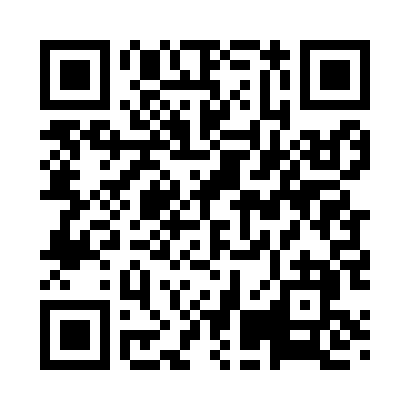 Prayer times for Websters Mill, New Hampshire, USAMon 1 Jul 2024 - Wed 31 Jul 2024High Latitude Method: Angle Based RulePrayer Calculation Method: Islamic Society of North AmericaAsar Calculation Method: ShafiPrayer times provided by https://www.salahtimes.comDateDayFajrSunriseDhuhrAsrMaghribIsha1Mon3:225:0912:494:558:2910:172Tue3:225:1012:504:558:2910:163Wed3:235:1112:504:558:2910:164Thu3:245:1112:504:558:2910:155Fri3:255:1212:504:558:2810:156Sat3:265:1212:504:558:2810:147Sun3:275:1312:504:558:2710:138Mon3:285:1412:514:558:2710:129Tue3:295:1512:514:558:2710:1210Wed3:315:1512:514:558:2610:1111Thu3:325:1612:514:558:2610:1012Fri3:335:1712:514:558:2510:0913Sat3:345:1812:514:558:2410:0814Sun3:355:1912:514:558:2410:0715Mon3:375:1912:514:558:2310:0616Tue3:385:2012:524:548:2210:0417Wed3:395:2112:524:548:2210:0318Thu3:415:2212:524:548:2110:0219Fri3:425:2312:524:548:2010:0120Sat3:445:2412:524:548:199:5921Sun3:455:2512:524:548:189:5822Mon3:465:2612:524:538:179:5723Tue3:485:2712:524:538:169:5524Wed3:495:2812:524:538:159:5425Thu3:515:2912:524:538:149:5226Fri3:525:3012:524:528:139:5127Sat3:545:3112:524:528:129:4928Sun3:555:3212:524:518:119:4829Mon3:575:3312:524:518:109:4630Tue3:585:3412:524:518:099:4431Wed4:005:3512:524:508:089:43